Class 1 Reception Work:This work has been provided for all Reception pupils to complete after Easter, over a two-week period.Area of Learning:Work to be completed:Communication & language developmentPlay hide and seek with your child. Encourage them to follow the rules below. Rules for hide and seekTalk about ‘safe’ choices. E.g. Should you hide in the cupboard? Should you hide outside without an adult?Extension- Can your child describe where they hid using mathematical positional language? E.g. Under the bed, behind the curtain, in the kitchenPhysical development Ask your child why it is important to exercise. Using resources in your home /garden create an obstacle course with your child. Your child will need opportunities to balance, go over/under, go through etc… Extension- Challenge your parent/carer/sibling to see who can complete the course the fastest. Time yourself. Ask your child how they are feeling. Can they feel their heart beating? Is their breathing fast or slow? Complete this workout video with your child. https://youtube.com/watch?v=5if4cjO5nxo After completing the activity repeat the same questions again and compare their answers. Extension- What pumps the blood around the body? What is in our blood that our body needs more of during exercise? Personal, social & emotional development Recalling an eventAsk your child about what they have enjoyed about being home schooled with you. What have they enjoyed the most/least?Talk about something they have learnt.What have they improved at?What are they good at?Extension- What would they like to do again in the future? Literacy development Letter formation. Sing the alphabet song with your child and practice learning individual letter names as well as sounds. Model writing each lower- case letter starting and finishing at the correct place. Play phonics/reading games below https://www.phonicsbloom.com/uk/game/match-cards?phase=2 https://www.phonicsbloom.com/uk/game/flash-cards-time-trial?phase=3 https://www.phonicsbloom.com/uk/game/tricky-trucks?phase=3 Talk for writingPlease follow the link belowhttps://mailchi.mp/talk4writing/home-school-booklets and access talk for writing activities for your child’s year group.Complete activity book (Mavis the magical cat) up to page 8.This will be continued in the next two weeks block of work! WritingEncourage your child to keep a daily diary. How are they feeling today? What activities have they done? What is the weather like? Can they draw a picture to go with each day? Encourage your child to use phonic sounds to write words (not perfect spelling!) Can they use a capital letter at the beginning of their sentence and a full stop at the end? Mathematics Numbers to 20Count to 20 with your child. Can they order the numbers?  Look at how we write the numbers. https://www.youtube.com/watch?time_continue=8&v=VlfQhHQAUCY&feature=emb_logo Ask your child to write the numbers up to 20.  Please help them to form their numbers correctly by reminding them of the rhymes. Ask your child to show you one more or one less than a given number to 20. E.g. What is one more than 12? You may use concrete materials such as buttons, pebbles, leaves etc.. Shapes Look for shapes in the environment (inside and outside) especially 3D shapes and try to name them. i.e. sphere, cuboid, cube, cylinder, cone. Understanding the world See separate planning for science and geography. Look for this in your email. ScienceLesson 1- Observing plants and treesLesson 2- Exploring seeds and bulbs  Geography/topicSee separate planning. Look for this in your email.Lesson 1- What is weather?Lesson 2- How does the weather affect us?Technology Support your child using a camera, smart phone or tablet to take 3 photos of something special in your home to send to your teachers Miss Firth and Mrs Raine. Ask your child why they wanted their teachers to see these photos.Expressive arts and design Popuk.org. Learn the brand-new song `Lift up your voice’ to perform at the first assembly back when schools return.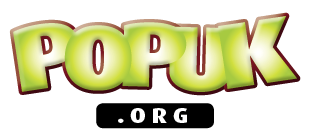 Make a musical instrument.Using resources in your home can you make a musical instrument? Can you play along to this music? https://www.youtube.com/watch?v=YaBe5dxomLM Can your child play the music fast, slow, hard, soft? 